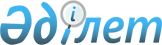 О внесении изменений и дополнений в решение Каргалинского районного маслихата от 6 января 2020 года № 411 "Об утверждении бюджета Кемпирсайского сельского округа на 2020-2022 годы"Решение Каргалинского районного маслихата Актюбинской области от 3 июня 2020 года № 467. Зарегистрировано Департаментом юстиции Актюбинской области 8 июня 2020 года № 7159
      В соответствии с пунктом 2 статьи 9–1, 109-1 Бюджетного кодекса Республики Казахстан от 4 декабря 2008 года, статьей 6 Закона Республики Казахстан от 23 января 2001 года "О местном государственном управлении и самоуправлении в Республике Казахстан", Каргалинский районный маслихат РЕШИЛ:
      1. Внести в решение Каргалинского районного маслихата от 6 января 2020 года № 411 "Об утверждении бюджета Кемпирсайского сельского округа на 2020-2022 годы" (зарегистрованное в Реестре государственной регистрации нормативных правовых актов № 6717, опубликованное 22 января 2020 года в эталонном контрольном банке нормативных правовых актов Республики Казахстан в электронном виде) следующие изменения и дополнения:
      пункт 3:
      дополнить абзацами следующего содержания:
      "с 1 апреля 2020 года:
      1) месячный расчетный показатель для исчисления пособий и иных социальных выплат, а также применения штрафных санкций, налогов и других платежей в соответствии с законодательством Республики Казахстан – 2 778 тенге;
      2) величину прожиточного минимума для исчисления размеров базовых социальных выплат – 32 668 тенге.".
      2. Приложение 1 указанного решения изложить в новой редакции согласно приложению к настоящему решению.
      3. Государственному учреждению "Аппарат Каргалинского районного маслихата" в установленном законодательством порядке обеспечить:
      1) государственную регистрацию настоящего решения в Департаменте юстиции Актюбинской области;
      2) размещение настоящего решения на интернет-ресурсе Каргалинского районного маслихата после его официального опубликования.
      4. Настоящее решение вводится в действие с 1 января 2020 года. Бюджет Кемпирсайского сельского округа на 2020 год
					© 2012. РГП на ПХВ «Институт законодательства и правовой информации Республики Казахстан» Министерства юстиции Республики Казахстан
				
      Председатель сессии Каргалинского районного маслихата

      Ж. Кольжанов

      Секретарь Каргалинского районного маслихата

      Н. Заглядова
Приложение к решениюКаргалинский районный маслихатот 3 июня 2020 года № 467Приложение 1 к решениюКаргалинского районного маслихатаот 6 января 2020 года № 411
Категория
Класс
Подкласс
Специфика
Наименование
Наименование
Сумма, тысяч тенге
I. Доходы
I. Доходы
20615
1
Налоговые поступления
Налоговые поступления
2351
01
Подоходный налог
Подоходный налог
724
2
Индивидуальный подоходный налог
Индивидуальный подоходный налог
724
04
Hалоги на собственность
Hалоги на собственность
1627
1
Hалоги на имущество
Hалоги на имущество
20
3
Земельный налог
Земельный налог
67
4
Hалог на транспортные средства
Hалог на транспортные средства
1540
4
Поступления трансфертов 
Поступления трансфертов 
18264
02
Трансферты из вышестоящих органов государственного управления
Трансферты из вышестоящих органов государственного управления
18264
3
Трансферты из районного (города областного значения) бюджета
Трансферты из районного (города областного значения) бюджета
18264
Функциональная группа
Функциональная подгруппа
Администратор бюджетных программ
Программа
Подпрограмма
Наименование
Сумма, тысяч тенге
 II. Затраты
20615
01
Государственные услуги общего характера
14323
1
Представительные, исполнительные и другие органы, выполняющие общие функции государственного управления
14323
124
Аппарат акима города районного значения, села, поселка, сельского округа 
14323
001
Услуги по обеспечению деятельности акима города районного значения, села, поселка, сельского округа 
14323
04
Образование
394
 2
Начальное, основное среднее и общее среднее образование
394
 124
Аппарат акима города районного значения, села, поселка, сельского округа 
394
 005
Организация бесплатного подвоза учащихся до ближайшей школы и обратно в сельской местности
394
06
Социальная помощь и социальное обеспечение
736
2
Социальная помощь
736
124
Аппарат акима города районного значения, села, поселка, сельского округа 
736
003
Оказание социальной помощи нуждающимся гражданам на дому
736
07
Жилищно-коммунальное хозяйство
4083
3
Благоустройство населенных пунктов
4083
124
Аппарат акима города районного значения, села, поселка, сельского округа 
4083
008
Освещение улиц в населенных пунктах
2384
011
Благоустройство и озеленение населенных пунктов 
1699
12
Транспорт и коммуникации
1079
1
Автомобильный транспорт
1079
124
Аппарат акима города районного значения, села, поселка, сельского округа 
1079
013
Обеспечение функционирования автомобильных дорог в городах районного значения, селах, поселках, сельских округах
1079
Функциональная группа
Функциональная подгруппа
Администратор бюджетных программ
Программа
Подпрограмма
Наименование
Сумма, тысяч тенге
III. Чистое бюджетное кредитование 
0
Категория
Класс
Подкласс
Специфика
 

Наименования
Сумма, тысяч тенге
5
Погашение бюджетных кредитов
0
01
Погашение бюджетных кредитов
0
Функциональная группа
Функциональная подгруппа
Администратор бюджетных программ
Программа
Подпрограмма
Наименование
Сумма, тысяч тенге
IV. Сальдо по операциям с финансовыми активами
0
Приобретение финансовых активов
0
V. Дефицит (профицит) бюджета 
0
VI.Финансирование дефицита (использование профицита) бюджета
0
Категория
Класс
Подкласс
Специфика
 

Наименование
Сумма, тысяч тенге
7
Поступления займов
0
01
Внутренние государственные займы
0
2
Договоры займа
0
Функциональная группа
Функциональная подгруппа
Администратор бюджетных программ
Программа
Подпрограмма
Наименование
Сумма, тысяч тенге
16
Погашение займов
0
1
Погашение займов
0
Категория
Класс
Подкласс
Специфика
Наименование
Наименование
Сумма тысяч тенге
8
Используемые остатки бюджетных средств
Используемые остатки бюджетных средств
0
01
Остатки бюджетных средств
Остатки бюджетных средств
0
1
Свободные остатки бюджетных средств
Свободные остатки бюджетных средств
0